ПРОЕКТ    СОВЕТ   ДЕПУТАТОВМУНИЦИПАЛЬНОГО ОБРАЗОВАНИЯ «ВОТКИНСКИЙ РАЙОН»«ВОТКА ЁРОС»МУНИЦИПАЛ КЫЛДЫТЭТЫСЬ ДЕПУТАТЪЁСЛЭН КЕНЕШСЫР Е Ш Е Н И Е«___»   декабря  2019  года                                                                                    №_____г. Воткинск«Об отчете Председателя Совета депутатов муниципального образования «Воткинский район»  о деятельности Совета депутатов шестого созыва за   2019 год» Заслушав отчет Председателя Совета депутатов муниципального образования «Воткинский район» о деятельности Совета депутатов муниципального образования «Воткинский район» шестого созыва за   2019 год, руководствуясь  подпунктом 9 пункта 2  статьи 7  Регламента  Совета депутатов муниципального образования  «Воткинский район»,Совет депутатов муниципального образования «Воткинский район» РЕШАЕТ:1. Отчет Председателя Совета депутатов муниципального образования «Воткинский район» о деятельности Совета депутатов муниципального образования «Воткинский район» шестого созыва за  2019  год принять  к сведению.2.Решение вступает в силу со дня  его принятия.Заместитель председателя Совета депутатовмуниципального образования«Воткинский район»                                                                      Н.А.Подкопаевг. Воткинск«___» декабря 2019 года№ ___Проект подготовил:Начальник отдела по обеспечению деятельности  представительного органа                                                           Н.И.Воронцова    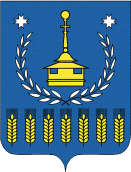 